SMP Warning: Fake COVID-19 At-Home Test Kits1.18.22Facebook and Instagram Post: Be careful! Scammers are selling fake and unauthorized at-home COVID-19 test kits in an effort to get your personal, financial, or medical information. Make sure to purchase FDA-approved COVID-19 test kits from legitimate providers. Ignore offers or advertisements for COVID-19 testing or treatments on social media sites. If you are concerned you may have purchased a fake or unauthorized test kit, contact the #SeniorMedicarePatrol by calling 877-808-2468 or HHS Office of Inspector General by calling 800-HHS-TIPS (800-447-8477).Note: Space was provided in the bottom right corner for your state logo and contact information. Do not remove the national logo, citations, or grant statement.The below image is used for both Facebook and Instagram and can be scheduled to Instagram directly from Facebook Business Suite, if you would like.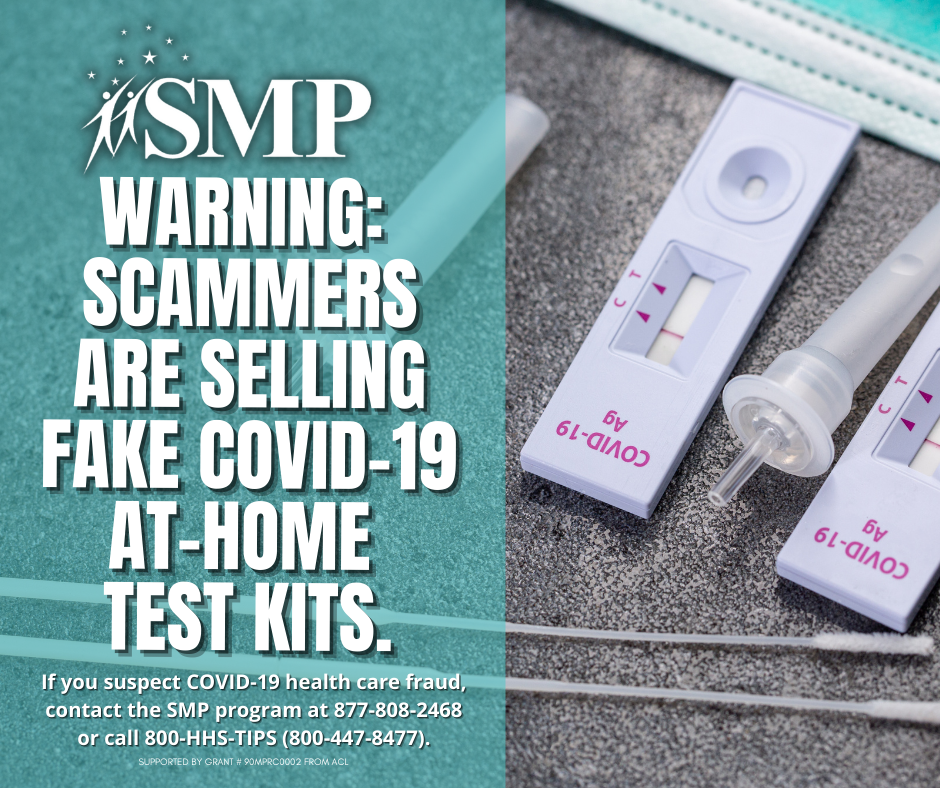 Twitter Post: #Scammers are selling fraudulent #COVID19 at-home tests in an effort to get your personal or medical information. If you are concerned you may have purchased a fake #covidtest, contact the #SeniorMedicarePatrol at 877-808-2468 or @OIGatHHS at 800-HHS-TIPS (800-447-8477).Note: Space was provided in the bottom right corner for your state logo and contact information. Do not remove the national logo, citations, or grant statement.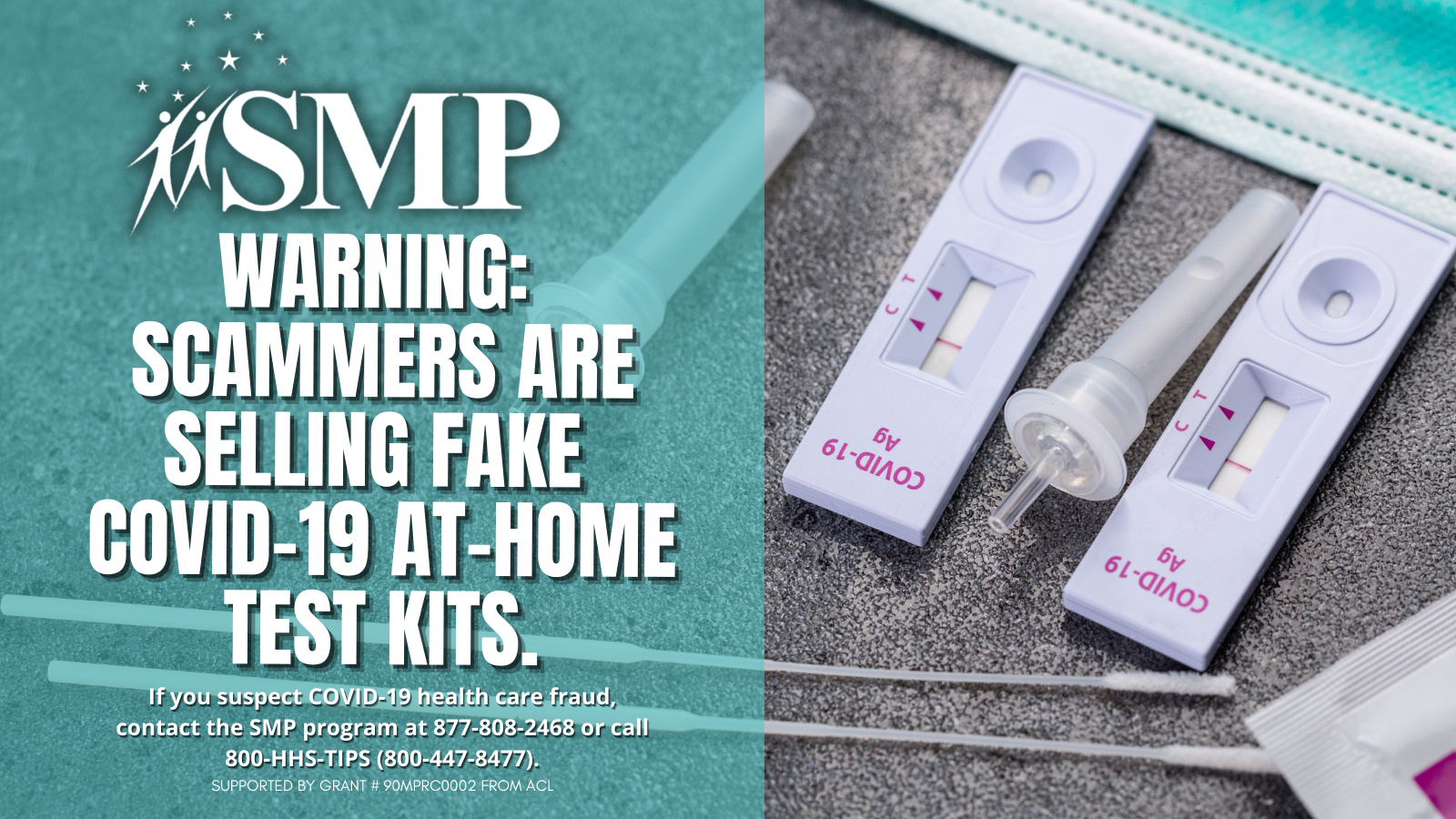 